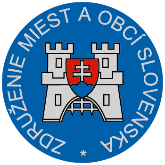 Materiál na rokovanie Hospodárskej a sociálnej rady SRdňa 20. 8. 2018k bodu č. 15)Stanovisko ZMOSk návrhu zákona o Národnom jadrovom fonde a o zmene a doplnení zákona č. 541/2004 Z. z. o mierovom využívaní jadrovej energie (atómový zákon) a o zmene a doplnení niektorých zákonov v znení neskorších predpisovVšeobecne k návrhu:Predkladateľ pristúpil k vypracovaniu návrhu nového zákona z dôvodu rozsahu potrebných legislatívnych úprav, vyplývajúcich z významných koncepčných zmien, ktoré súvisia s prerozdelením hlavných zodpovedností za činnosti v oblasti záverečnej časti mierového využívania jadrovej energie, ako aj z aplikačnej praxe.Návrh zákona mení súčasný režim prerozdelenia zodpovedností v oblasti jadrovej energetiky takým spôsobom, že do zoznamu činností, za ktoré podľa súčasnej právnej úpravy nesie zodpovednosť štát, pribudnú aj ostatné činnosti, súvisiace so záverečnou časťou mierového využívania jadrovej energie, konkrétne vyraďovanie jadrových zariadení z prevádzky a dlhodobé skladovanie vyhoretého jadrového paliva. Finančná zodpovednosť za tieto činnosti zostáva na pôvodcoch odpadov. Zavádza sa obdobie, počas ktorého bude držiteľ povolenia na prevádzku jadrového zariadenia odvádzať finančné prostriedky na účet Národného jadrového fondu, s tým, že jadrový fond je zodpovedný za stanovenie výšky finančných prostriedkov na pokrytie všetkých činností záverečnej časti. Tiež sa dopĺňajú niektoré kompetencie a povinnosti rady správcov, dozornej rady, riaditeľa a hlavného kontrolóra. Nad rámec súčasnej právnej úpravy sa definujú kvalifikačné požiadavky a minimálna prax pre hlavného kontrolóra.Návrh zákona rozširuje povinnosť odvádzať finančné prostriedky do jadrového fondu aj na iné prevádzkované jadrové zariadenia ako jadrové zariadenia vyrábajúce elektrinu, ktoré sa budú vyraďovať z prevádzky po ukončení prevádzky, pričom vzniknutý rádioaktívny odpad sa bude následne ukladať v príslušnom úložisku.Zavádza sa nová úprava spôsobu výpočtu a stanovenia výšky povinných príspevkov a platieb do jadrového fondu, ktoré sú ustanovené v samostatnom nariadení vlády. Vzhľadom na to, že výrobca elektriny nebude zodpovedať za dlhodobé skladovanie a vyraďovanie (táto zodpovednosť sa prenáša na štát), výrobca elektriny už nebude oprávnený žiadať jadrový fond o poskytnutie týchto prostriedkov na uvedené účely. O poskytnutie týchto prostriedkov bude oprávnený požiadať štát (t. j. právnická osoba poverená ministerstvom).Na strane výdavkov sa podrobnejšie špecifikuje štruktúra a rozsah oprávnených nákladov, ktoré môžu byť hradené z prostriedkov jadrového fondu. Štruktúra a rozsah oprávnených nákladov, ako aj štruktúra a rozsah spracovania a schvaľovania kalkulácie finančných prostriedkov požadovaných z jadrového fondu budú ustanovené vyhláškou Ministerstva hospodárstva Slovenskej republiky. Zároveň sa úplne vypúšťa možnosť uhrádzania prostriedkov jadrového fondu na krytie nákladov počas obdobia ukončovania prevádzky z prostriedkov jadrového fondu, pričom zodpovednosť za tieto náklady bude niesť priamo držiteľ povolenia na prevádzku jadrového zariadenia.V rámci medzirezortného pripomienkového konania ZMOS uplatnil šesť zásadných pripomienok. Rozporové konanie sa uskutočnilo 16.7.2018., na ktorom Ministerstvo hospodárstva a ZMOS dospelo ku kompromisu vo väčšine z nich, keď päť pripomienokbolo preklasifikovaných na odporúčajúce a pri jednej rozpor nebol odstránený. Neodstránený rozpor ostal pri pripomienke: Požadujeme, aby v rámci zabezpečenia vyššej kvality životného prostredia boli vyčlenené finančné prostriedky pre obce a mestá, ktoré sa nachádzajú v určitej vzdialenosti od akýchkoľvek prevádzok, ktoré sa zaoberajú spracovaním a úpravou jadrových odpadov. Odôvodnenie: Podľa smernice Euratomu, je každý prevádzkovateľ povinný zodpovedne nakladať s jadrovým palivom a rádioaktívnymi odpadmi a tiež zamedziť zaťažovaniu budúcich generácií a verejnosť žijúcu v okolí zariadenia. Z tohto dôvodu požadujeme, aby v rámci zabezpečenia vyššej kvality životného prostredia boli vyčlenené finančné prostriedky pre obce a mestá, ktoré sa nachádzajú v určitej vzdialenosti od akýchkoľvek prevádzok, ktoré sa zaoberajú spracovaním a úpravou jadrových odpadov. Prostriedky by boli použiteľné výhradne na zlepšenie životného prostredia v jednotlivých obciach a mestách. Spracovanie RAO a ich úpravu pociťuje región značne negatívne, nakoľko spaľovaním uvedených odpadov dochádza k zníženiu jeho atraktívnosti a zvýšeniu nebezpečných látok v ovzduší. Obce sa zúčastňujú na rozhodovacích procesoch v rámci verejných prerokovaní projektov týkajúcich sa prevádzky jadrových zariadení. Majú preto právo na finančné prostriedky, ktoré budú eliminovať záťaž, ktorú vo svojich regiónoch musia znášať. ZMO región JE Jaslovské Bohunice v zastúpení ZMOS požaduje, aby sa touto požiadavkou štát a autor zákona zaoberali a v rámci NJF vyčlenili prostriedky aj na zlepšenie životného prostredia pre obyvateľov, ktorí žijú v blízkosti prevádzok (predovšetkým spaľovne RAO) spracujúcich rádioaktívny odpad. Táto požiadavka by mala byť uvedená aj v cieľoch nového zákona. Pripomienky k návrhu:ZMOS predkladá návrh, ktorý by upravoval § 12, doplnením odseku 2 takto:
    

      2. Právnická osoba založená, zriadená alebo poverená ministerstvom hospodárstva pre ukladanie rádioaktívnych odpadov a vyhoretého paliva a na centralizované nakladanie s rádioaktívnymi odpadmi a vyhoretým palivom zriadi s dotknutými obcami v lokalitách zariadení pre nakladanie s rádioaktívnymi odpadmi a vyhoretým palivom a v lokalitách činností uvedených v § 12, ods. (1), písm f) združenia . Týmto združeniam môžu byť poskytnuté finančné prostriedky jadrového fondu predstavujúce primerané náklady na zapojenie verejnosti do súvisiacich rozhodovacích procesov, primerané náklady na komunikáciu s verejnosťou, primerané náklady na ekonomickú stimuláciu dotknutých lokalít a primerané náklady na zmiernenie záťaží vyvolaných vykonávaním príslušných činností.Nadväzne na to sa v dôvodovej správe  navrhuje úprava korešpondujúca s týmto návrhom takto:

      Zásadnou novelou v návrhu zákona je, že zavádza možnosť poskytnutia finančných prostriedkov fondu na zapojenie verejnosti do rozhodovacích procesov v oblasti nakladania s rádioaktívnymi odpadmi a vyhoretým palivom, hlavne pri implementácii jej konečnej etapy, ktorou je, z dnešného pohľadu výhradne,  uloženie vo vhodnom type úložiska. Navrhované riešenie reflektuje analýzy v štúdii vypracovanej v rámci I. etapy slovenského programu vývoja hlbinného úložiska obnovenému v roku 2013 (Mršková A., Maslen M.: B3 Návrh implementácie systému ekonomickej stimulácie lokalít dotknutých vývojom a prevádzkou hlbinného úložiska. ŠGÚDŠ-UJV-DECOM. JAVYS, Bratislava, apríl 2018).   Ďalej reflektuje dlhoročnú požiadavku ZMOS ekonomicky stimulovať obce dotknuté činnosťami nakladania s rádioaktívnymi odpadmi a vyhoretým palivom, hlavne prevádzkou a vývojom úložísk, tak, aby aktívne vstupovali do rozhodovacích procesov a lepšie znášali záťaže, ktoré zo susedstva s predmetnými zariadeniami a činnosťami vyplývajú. Je potrebné si uvedomiť,  že nakladanie s rádioaktívnymi odpadmi a vyhoretým palivom a ich ukladanie zvlášť bude z podstaty vždy lokálnym riešením  celospoločenskej, resp. celoštátnej potreby. Návrh zvolil konštrukciu odporúčanú v zmienenej štúdii. Ukladá povinnosť prevádzkovateľovi existujúcich technológií pre centralizované nakladanie s rádioaktívnymi odpadmi a vyhoretým palivom a implementátorovi nových technológií a úložísk (v zmysle ustanovení § 3, ods. (11) a § 10, ods. (3) atómového zákona týmto subjektom dlhodobo nemôže byť prakticky nikto iný, ako JAVYS, a.s.) ustanoviť s dotknutými obcami združenia. Finančné prostriedky fondu potom môžu byť účelovo poskytované na činnosti a projekty týchto združení, po posúdení a schválení zo strany Rady správcov NJF. Konkrétne na činnosti a projekty súvisiace so vzájomnou komunikáciou samotnou,  ale hlavne na stimulovanie lokalít berúcich na seba záťaž z implementácie činností a zariadení nakladania s rádioaktívnymi odpadmi a vyhoretým palivom, hlavne z prevádzkovania a implementácie úložísk. Celosvetové skúsenosti totiž ukazujú, že vytvorenie systému stimulovania dotknutých lokalít s príslušným legislatívnym rámcom sa stáva pre implementáciu riešenia daného celospoločenského problému jedným z kľúčových.Záver:ZMOS navrhuje, aby Hospodárska a sociálna rada SR odporúčala materiál na ďalšie legislatívne konanie s pripomienkou.    Michal Sýkora   predseda ZMOS